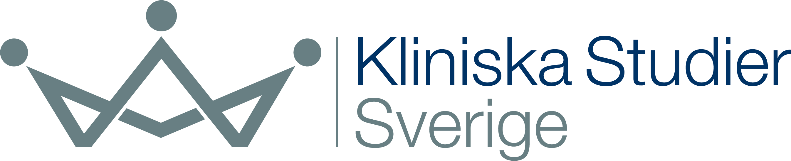 Detta dokument är framtaget och kvalitetssäkrat av Kliniska Studier Sverige.Vi utvecklar och erbjuder stöd för kliniska studier i hälso- och sjukvården. Stödet vi erbjuder ger goda förutsättningar för kliniska studier av hög kvalitet.Om dokumentet publicerades första gången den 2021-06-10. Detta är version 2.0.C. Mall för intern överenskommelse mellan parter inom samma organisationDenna mall är generellt framtagen och kan med fördel anpassas utefter verksamhetens specifika behov.Studiens namn: _____Protokollnummer/identitet: _____ParterMellan nedanstående parter har följande överenskommelse avseende ovanstående studie upprättats:Uppdragsgivare:Namn: _____Adress: _____Uppdragstagare:Namn: _____Adress: _____KontaktpersonNamn: _____Titel: _____Kontaktuppgifter: _____KontaktpersonNamn: _____Titel: _____Kontaktuppgifter: _____Ansvarig prövareNamn: _____Klinik: _____Beskrivning av uppdrag och omfattningBeskriv vilka arbetsuppgifter uppdraget består av, samt förutsättningar för båda parter._____TidsplanAnge startdatum för uppdraget, eventuella milstolpar och estimerat slutdatum._____Ersättning/budgetBeskriv vilken ersättning som betalas för vilket arbete i studien._____Fakturering/betalningBeskriv hur och när betalning kommer att ske. Ange eventuell faktureringsadress, kontonummer eller annan viktig information för att betalningen ska hamna rätt._____Alla ändringar i denna överenskommelse skall upprättas skriftligen och undertecknas av samtliga nedanstående för att vara gällande.Uppdragsgivare:Plats: _____ Datum: _____Namn: _____Titel: _____Uppdragstagare:Plats: _____ Datum: _____Namn: _____Titel: _____